附件3：一、护理岗位QQ群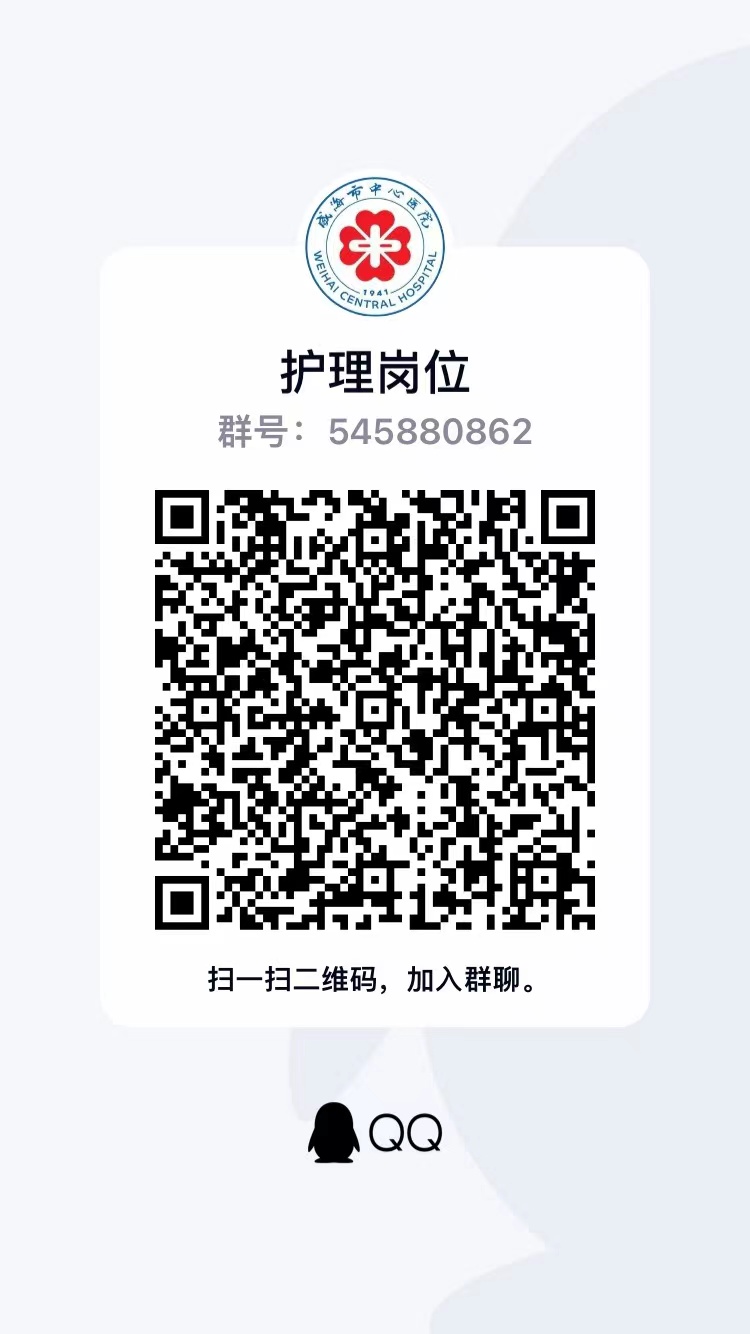 二、临床、后勤岗位QQ群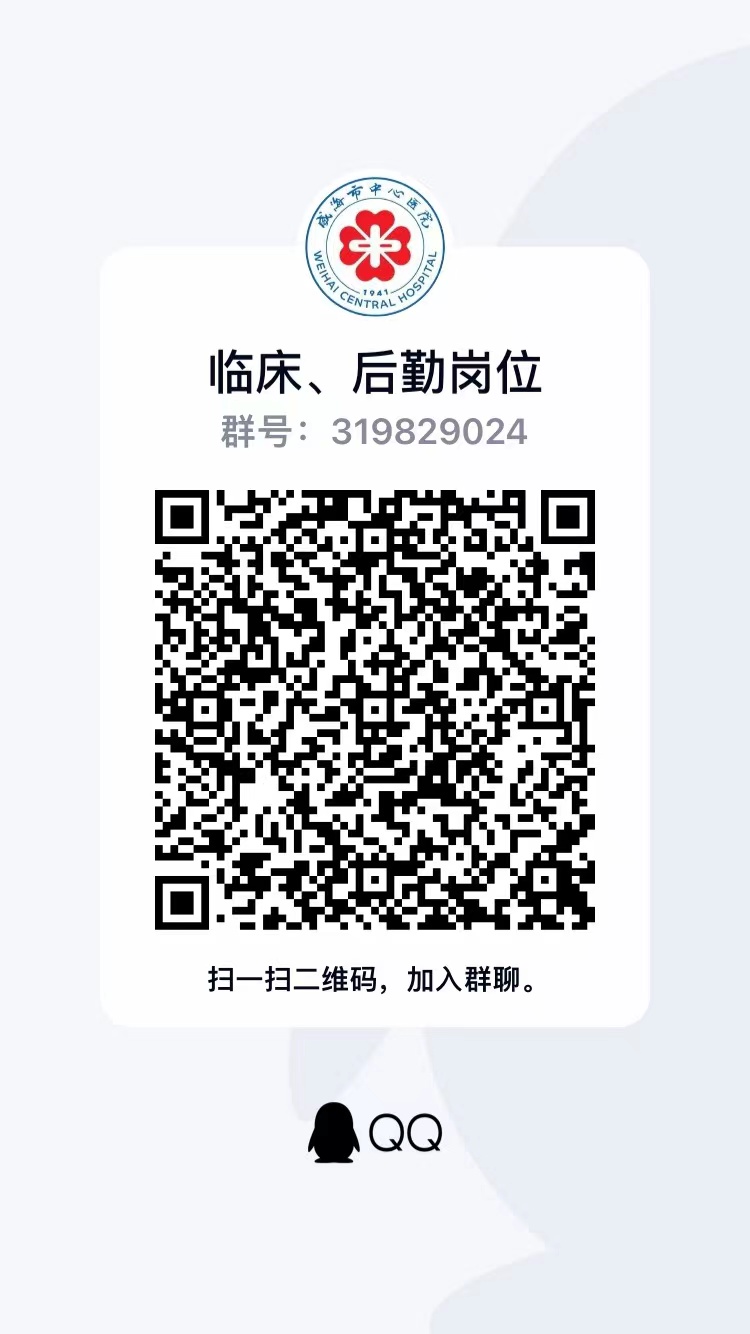 